PraktikumsberichtIndustriepraktikum bei der Firma                              <Hier Firmennamen eintragen> vorgelegt von<Name eintragen>Matr.-Nr. <Matrikelnummer eintragen>(falls bereits vorhanden)Betreuer*In:<Hier Name des Betreuers/der Betreuerin eintragen, falls mehrere den Hauptbetreuer>Fachgebiet des Betriebs: <z.B. Kunststoffverarbeitung>		 Paderborn, <Abgabedatum eintragen>Eidesstattliche Erklärung:
Hiermit versichere ich, dass ich den Praktikumsbericht selbstständig angefertigt habe und keine anderen als die angegebenen und in Zitaten kenntlich gemachten Quellen und Hilfsmittel benutzt habe.Beschreibung des Betriebs<Kurze Beschreibung des Betriebs in eigenen Worten><Kontaktdaten des Betriebs und Betreuer*In>InhaltsverzeichnisInhaltsverzeichnis	IAbkürzungsverzeichnis	IIAbbildungsverzeichnis	1Tabellenverzeichnis	21	Einleitung	32	Erste Praktikumswoche	52.1	<Titel von Kapitel 2.1 eintragen>	52.1.1	<Titel von Kapitel 2.1.1 eintragen>	53	Zweite Praktikumswoche	63.1	<Titel von Kapitel 3.1 eintragen>	64	Dritte Praktikumswoche	74.1	<Titel von Kapitel 4.1 eintragen>	75	Vierte Praktikumswoche	85.1	<Titel von Kapitel 5.1 eintragen>	86	Fünfte Praktikumswoche	97	Sechste Praktikumswoche	108	Literaturverzeichnis	119	Kurzzusammenfassung der Praktikumstätigkeit	12AbkürzungsverzeichnisLateinische Symbolez. B.	zum Beispielbzw.	beziehungsweisez. T.	zum Teil ...AbbildungsverzeichnisBild 1-1:	Beispiel für die Beschriftung einer Abbildung; Der Text der Beschriftung muss mit einem Tabulator zu Beginn eingerückt werden, damit der Text auch bei mehreren Zeilen bündig ist (selbiges gilt für Gleichungen, Tabellen und Fußnoten)	3TabellenverzeichnisTabelle 1-1:	Beispiel für die Beschriftung einer Tabelle	3Einleitung<Kurzer Text zur Einleitung, z.B. Arbeitsbeginn, Sicherheitseinweisung, Unternehmensrundgang und erste Eindrücke etc.>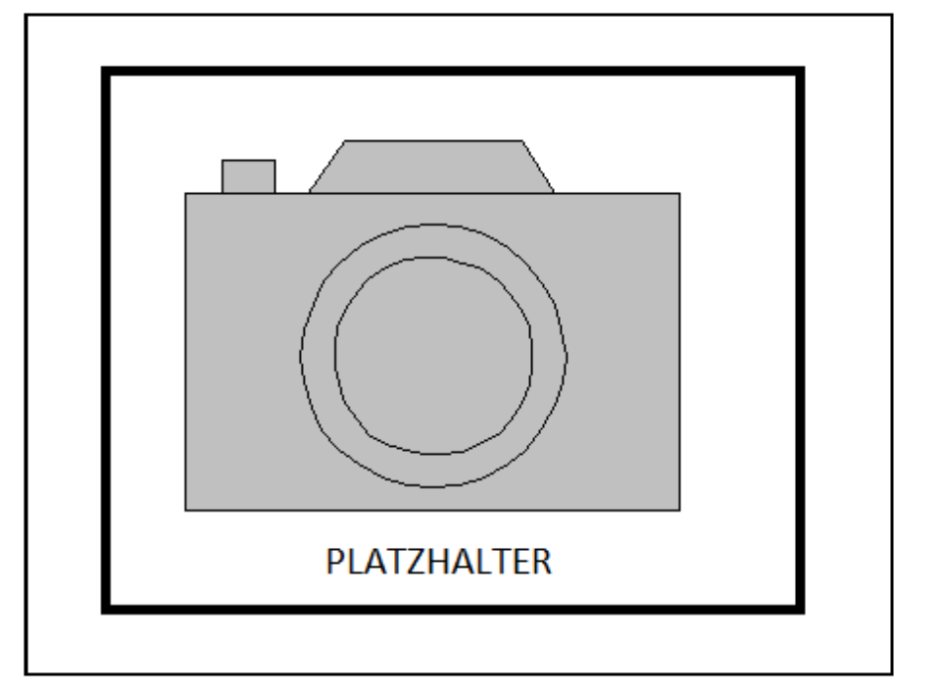 Bild 1-1:	Beispiel für die Beschriftung einer Abbildung; Der Text der Beschriftung muss mit einem Tabulator zu Beginn eingerückt werden, damit der Text auch bei mehreren Zeilen bündig ist (selbiges gilt für Gleichungen, Tabellen und Fußnoten)Tabelle 1-1:	Beispiel für die Beschriftung einer TabelleErste PraktikumswocheMindestens zwei Textseiten bis maximal drei Textseiten pro Woche. Abbildungen (max.50%) dienen als Ergänzung zur Erläuterung der Sachverhalte in der Praktikumswoche.<Titel von Kapitel 2.1 eintragen>Dem Studierenden freigestellt eine Praktikumswoche in sinnhafte Unterkapitel/Abschnitte zu gliedern. <Text von Kapitel 2.1 eintragen><Titel von Kapitel 2.1.1 eintragen><Text von Kapitel 2.1.1 eintragen><Titel von Kapitel 2.1.1.1 eintragen><Text von Kapitel 2.1.1.1 eintragen>Zweite Praktikumswoche<Titel von Kapitel 3.1 eintragen><Text von Kapitel 3.1 eintragen>Dritte Praktikumswoche<Titel von Kapitel 4.1 eintragen><Text von Kapitel 4.1 eintragen>Vierte Praktikumswoche<Titel von Kapitel 5.1 eintragen><Text von Kapitel 5.1 eintragen>Fünfte Praktikumswoche <Text von Kapitel 6 eintragen>Sechste Praktikumswoche <Text von Kapitel 7 eintragen>Kurzzusammenfassung der Praktikumstätigkeit<Hier können die eigenen Erfahrungen für die persönliche Entwicklung dargestellt werden>_______________________________________Datum, Stempel des Betriebs, Unterschrift des Betreuers/der BetreuerinStudienbescheinigung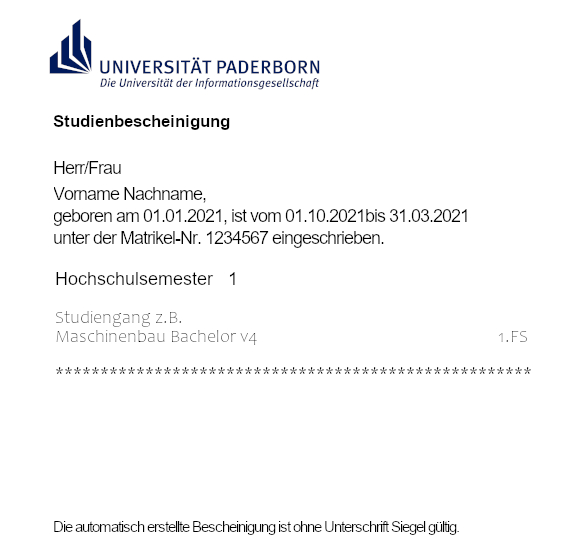 Praktikumsbescheinigung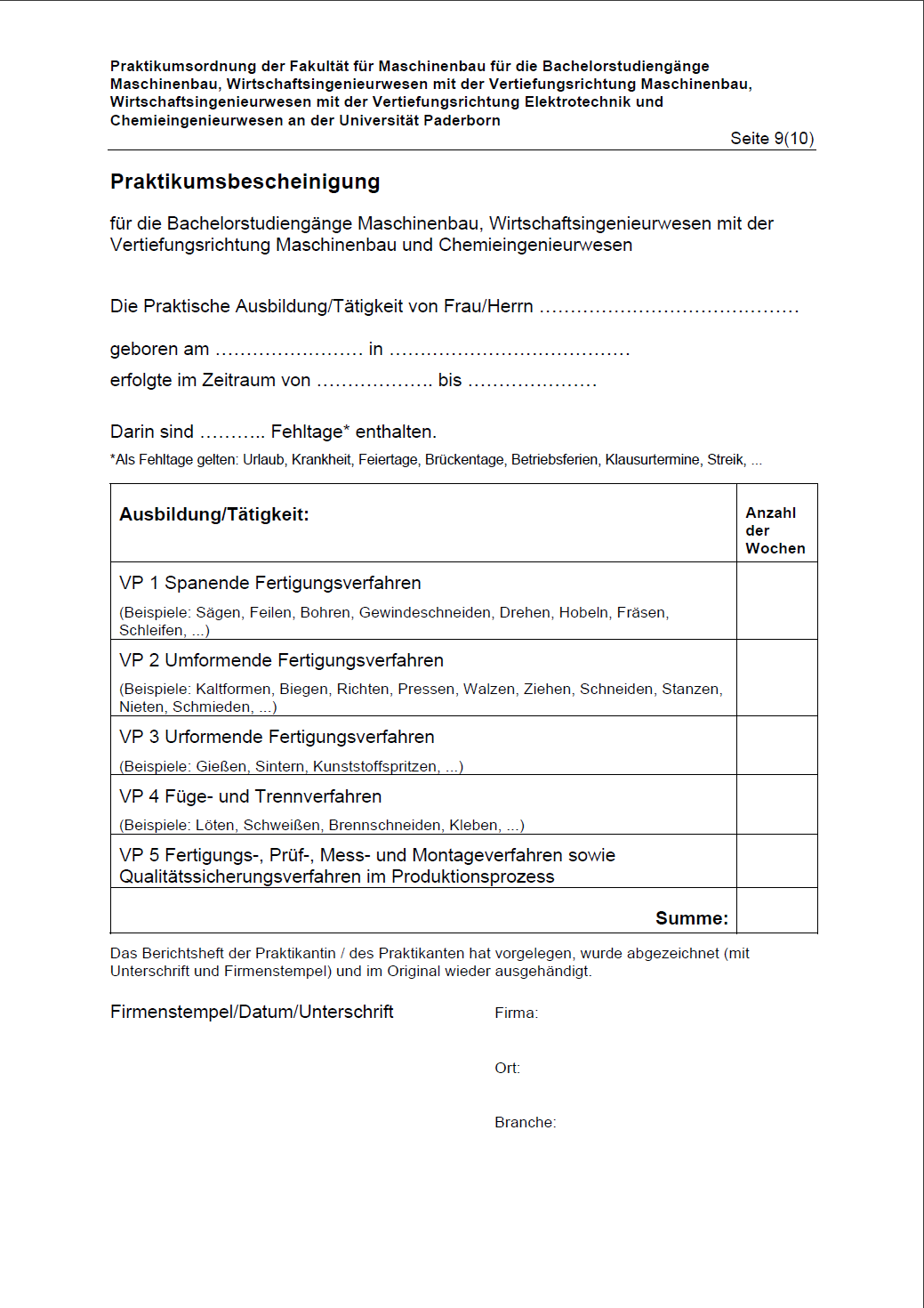 Paderborn, <Abgabedatum eintragen>SpaltenbeschriftungSpaltenbeschriftungSpaltenbeschriftungZeilenbeschriftungEintrag 1Eintrag 4Eintrag 7ZeilenbeschriftungEintrag 2Eintrag 5Eintrag 8ZeilenbeschriftungEintrag 3Eintrag 6Eintrag 9